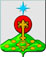 РОССИЙСКАЯ ФЕДЕРАЦИЯСвердловская областьДУМА СЕВЕРОУРАЛЬСКОГО ГОРОДСКОГО ОКРУГАРЕШЕНИЕот 21 февраля 2018 года	         № 13г. СевероуральскОб установлении мемориальной доски  памяти Голубеву Д.Н. по адресу: город Североуральск, улица Ленина, дом 33Руководствуясь Федеральным законом от 06.10.2003 года № 131-ФЗ «Об общих принципах организации местного самоуправления в Российской Федерации",  Уставом Североуральского городского округа, на основании Положения о порядке присвоения  имен муниципальным  учреждениям, улицам, скверам, площадям, установки памятников, памятных знаков, мемориальных и охранных досок на территории Североуральского городского округа, утвержденного Решением Думы Североуральского городского округа от 30.03.2011 г. № 25, Дума Североуральского городского округаРЕШИЛА:1. Установить мемориальную доску памяти на здании Государственного бюджетного учреждения здравоохранения Свердловской области «Противотуберкулезный диспансер № 2» по адресу: город Североуральск, улица Ленина, дом 33   Голубеву Дмитрию Николаевичу.2. Опубликовать настоящее Решение в газете «Наше слово».3. Контроль за исполнением настоящего Решения возложить на постоянную депутатскую комиссию Думы Североуральского городского округа по социальной политике (Копылов А.Н.).ГлаваСевероуральского городского округа             	          ______________В.П. Матюшенко ГлаваСевероуральского городского округа             	          ______________В.П. Матюшенко Председатель ДумыСевероуральского городского округа_________________Е.С. Балбекова Председатель ДумыСевероуральского городского округа_________________Е.С. Балбекова 